Pracovní list na týden 14.4.-17.4.Tento týden si pouze vysvětlíme, co platí mezi novými veličinami napětí, proud a odpor. Proto pečlivě pracujte a pokud nerozumíte, napište, toto je velmi důležité učivo, základ elektrické energiePřipomenutí z minulého týdne:El. odpor vodiče závisí R  jednotka 1 OHM Ω je to vlastně brzda toku částic Je přímo úměrně na délce vodiče lpřímo úměrně na měrném  odporu ρ nepřímo úměrně na obsahu S kolmého průřezu vodičepřímo úměrně na teplotěE. proud I jednotka AmpérTok částic s nábojem za jednotku časuEl. napětí U jednotka VoltEnergie, kterou vykoná zdroj při přenosu částic s nábojem od 1 pólu k druhémuElektrické napětí vzniká mezi elektrickými náboji, které mají opačnou polaritu ( +  - ) a je to vlastně práce vykonaná elektrickými silami při přemisťování elektrického náboje Nyní pokus:Zapojíme zdroj, součástku rezistor, ampérmetr – do série: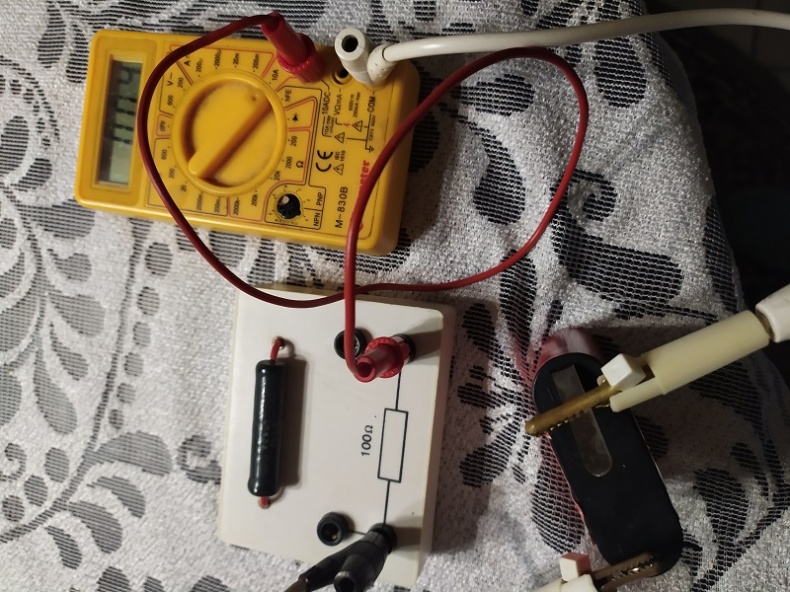 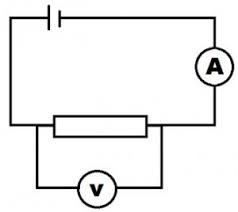 Zapojíme U = 4,5 V, naměříme proud I =0,04A  podíl U : I = 4,5 : 0,04  = 112,5 Ω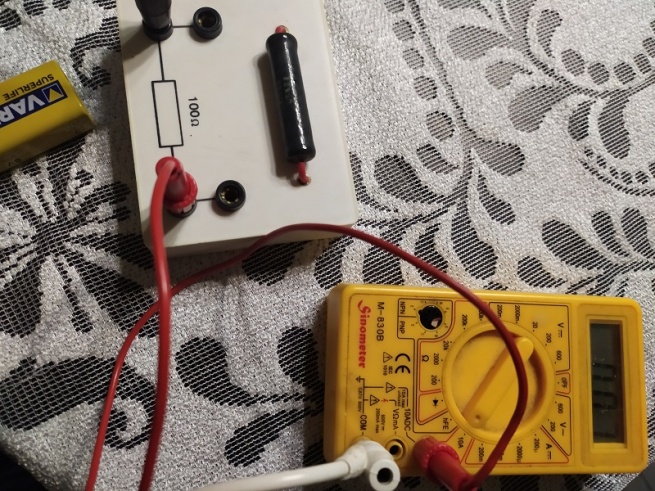 Nyní zapojíme U = 9 V naměříme proud I = 0,07 A    U : I       9 : 0,07 = 128 ΩPři vyšším napětí, naměříme vyšší proudPodíl napětí a proud dostáváme konstantu – vlastnost rezistoru R v našem případě vychází skutečně okolo 100 Ω Toto nám říká Ohmův zákon:Elektrické napětí U mezi konci vodiče s konstantním (stálým) odporem R je přímo úměrné el. proudu I, který prochází vodičem.Platí vztah: R =               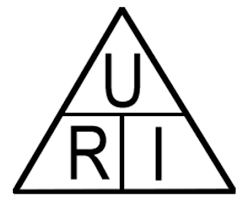  Čím větší odpor, menší proud prochází při stálém napětí: Při zapojení 50 Ω rezistorem, nám vycházela hodnota při 4,5V  I =0,09A  podíl U:I 4,5:0,09 = 50 Ω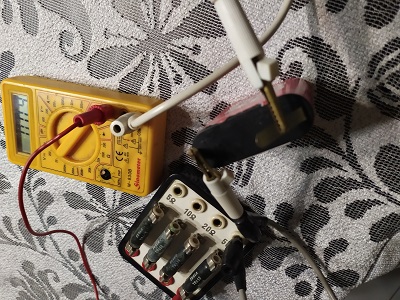 Při zapojení s rezistorem vyššího odporu 100 Ω –změříme při stejném napětí 4,5V   proud I = 0,04ASkutečně při vyšším odporu menší proud procházíA nyní použijeme v konkrétních úlohách, budeme používat tento vztah: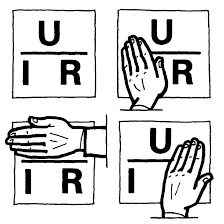 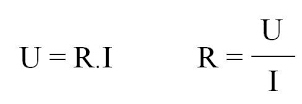 	I = U : R Na lidské tělo, jehož odpor je 3 k Ω, může mít smrtelné následky proud 100 mA. Jaké napětí odpovídá tomuto proudu? R =3 k Ω = 3 000 ΩI =100 mA = 0,1AU =R.IU =3000.0,1U =300VPřevody:GA 1000 MA 1000 kA 1000 A 1000 mA místo Ampéru může být i Volt nebo OhmTelefonní sluchátko má odpor 4 k Ω, je připojeno na 10 V. Vypočti, jaký proud  prochází. R = 4 k Ω = 4000 ΩU =10VI = U : RI = 10 : 4000I =0,0025A = 2,5 mAZkuste sami:Žárovkou protéká proud 300 mA při napětí 4,5 V, jaký klade odpor žárovka?Žárovka připojena k napětí 230 V a prochází proud 0,4 A, jaký klade odpor?K ploché baterii, která má napětí 4,5 V připojíme rezistor s odporem 0,1 kΩ, jaký proud prochází?Velikost pevného odporu je 150 Ω. Největší proud, který jím protéká je 500 mA. Na jaké nejvyšší napětí může být připojen? Vyhledej několik vět o významném fyzikovi, podle kterého je nazvána naše nová jednotka OHMZávěr:Vše nové zapiš do sešitu, vypočti úlohy, několik vět o George  Simonu  Ohmovi Nauč se znění Ohmova zákona, definice, jednotky, značky, pro napětí, proud, odpor, vypočti příkladya včas pošli ke kontrolea  vzorce na závěr možnost vysvětlení na Temsech, zde tým doučování F8máte-li zájem napište, vysvětlím                                      